TrustSDS and/or Provider-DrivenSDS and/or Provider-DrivenSDS and/or Provider-DrivenSDS and/or Provider-DrivenSDS and/or Provider-Driven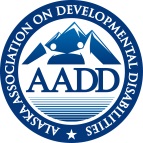 2017 FOCUS AREADDVision/Systems AssessmentLevel of Care AssessmentWorkforceDevelopmentEmployment FirstDual Diagnosis/Complex BehaviorQuality Improvement and/or ComplianceContextProvide framework for systems reform. Main components: provider capacity, effective data, person-directed shift. Outcome of ICC –InterRAI will replace ICAP. Plan is to link LOC with resource allocation. Current timeline: Oct 2018Multi-level: executive leadership, frontline supervisor, DSP.Employment is preferred outcome of publicly funded services. Led by Gov’s Council emp. committee.Building capacity to support indivs within Alaska w/complex behaviors. QI/QA management activities. Examples: certification, CIRs, COPs, BCU, billing notes, site reviews, risk management.Provider RoleInfluence& InputInfluence& InputInfluence& InputInfluence, Input & ImplementInfluence& InputImplementCommittee/ProjectPoint of ContactSB74/Medicaid Redesign Implementation ProcessMonique Martinmonique.martin@alaska.govX (fraud prevention)SDS External Stakeholder WorkgroupDuane Mayesduane.mayes@alaska.govXComplex Behavior Solutions Workgroup (currently inactive)Duane Mayesduane.mayes@alaska.govXX (acuity)XXAlaska Integrated Employment Initiative (AIEI)Kristin Vandagriffkristin.vandagriff@alaska.govXXBehavioral Health WorkforceKathy Craftkcraft@ alaska.eduXXKey Coalition Millie Ryanmryan@reachak.orgXGovernor’s Council – DD CommitteeRic Nelsonric.nelson@alaska.govXDD Systems AssessmentAmanda Lofgrenamanda.lofgren@alaska.govXXXXXXSDS Mediware (Automated Service Plan)Lynne Keilman-Cruzlynne.keilman-cruz @alaska.govXXXSDS InterRAI ProjectLisa McGuirelisa.mcguire@alaska.govXXX (acuity)XSupports WaiverMaureen Harwoodmaureen.harwood@alaska.govXXXCommunity 1st Choice/PCA TransitionDeb Etheridgedeb.etheridge@alaska.govXXFinal Rule/SettingsLynne Keilman-Cruzlynne.keilman-cruz@alaska.govXXXXXAADD Point PersonLizette Sdirector@aaddalaska.orgAmanda F afaulkner@fcsonline.orgTBDRick D rdriscoll@reachak.orgMatt J matt_jones@assetsinc.orgMichelle Z michelle@northbridgellc.comUpcoming Meetings/DeadlinesHot Topics 3/30Hot Topics 4/27Public Comment Due 3/31SB74-Related TopicsSB74-Related TopicsSB74-Related TopicsSB74-Related TopicsSB74-Related TopicsSB74-Related TopicsSB74-Related TopicsSB74-Related Topics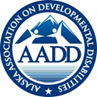 2017 FOCUS AREARefinancing 1915 (k) & 1915 (c) Behavioral Health SystemFederal Tribal FMAPFraud & Abuse PreventionHealth Information/ Data PlanTelemed/TechnologyWorkgroupPrimary & Preventative CareCoordinated Care (Care Mngmt)Context ICC Council recommends 1915(k) directed at PCA, 1915(c) way to re-finance CDDG (“supports” waiver)System redesign via 1115 Medicaid waiver, removes BH grantee requirement, shifts BH to waiverPotential for fed. govt. to pay 100% of waivers w/ agreement between Native & non-Native providers. DD 1-2 yrs away.SB74 est. Alaska Medicaid False Claim and Reporting Act, legislative focus on fraud prevention to reduce Medicaid costGoal: develop an information infrastructure for DHSS that integrates current data systems. Health Information Exchange is a subset of this.Workgroup est. under SB74 to identify opportunities, barriers, solutions to expanding telehealth useExtends Medicaid Coordinated Care Initiative (provides case mngmt to recipients w/ complex needs) until demo is completeDemo project – managed care with intent to reduce cost, increase coordination across health systemsProvider RoleInfluence& InputInfluence& Input Influence& InputInfluence& InputInfluence& InputInfluence& InputInfluence& InputInfluence& InputCommittee/ProjectPoint of ContactSB74/Medicaid Redesign Implementation ProcessMonique Martinmonique.martin@alaska.govXXXXXXXXSDS External Stakeholder WorkgroupDuane Mayesduane.mayes@alaska.govXXComplex Behavior Workgroup (currently inactive)Duane Mayesduane.mayes@alaska.govXAlaska Integrated Employment Initiative (AIEI)Kristin Vandagriffkristin.vandagriff@alaska.govXBehavioral Health WorkforceKathy Craftkcraft@ alaska.eduXKey Coalition Millie Ryanmryan@reachak.orgGovernor’s Council – DD CommitteeRic Nelsonric.nelson@alaska.govSB74-Related Topics (continued from previous page)SB74-Related Topics (continued from previous page)SB74-Related Topics (continued from previous page)SB74-Related Topics (continued from previous page)SB74-Related Topics (continued from previous page)SB74-Related Topics (continued from previous page)SB74-Related Topics (continued from previous page)SB74-Related Topics (continued from previous page)2017 FOCUS AREARefinancing 1915 (k) & 1915 (c) Behavioral Health SystemFederal Tribal FMAPFraud & Abuse PreventionHealth Information/ Data PlanTelemed/TechnologyWorkgroupPrimary & Preventative CareCoordinated Care (Care Mngmt)Context ICC Council recommends 1915(k) directed at PCA, 1915(c) way to re-finance CDDG (“supports” waiver)System redesign via 1115 Medicaid waiver, removes BH grantee requirement, shifts BH to waiverPotential for fed. govt. to pay 100% of waivers w/ agreement between Native & non-Native providers. DD 1-2 yrs away.SB74 est. Alaska Medicaid False Claim and Reporting Act, legislative focus on fraud prevention to reduce Medicaid costGoal: develop an information infrastructure for DHSS that integrates current data systems. Health Information Exchange is a subset of this.Workgroup est. under SB74 to identify opportunities, barriers, solutions to expanding telehealth useExtends Medicaid Coordinated Care Initiative (provides case mngmt to recipients w/ complex needs) until demo is completeDemo project – managed care with intent to reduce cost, increase coordination across health systemsProvider RoleInfluence& InputInfluence& Input Influence& InputInfluence& InputInfluence& InputInfluence& InputInfluence& InputInfluence& InputCommittee/ProjectPoint of Contact DD Systems AssessmentAmanda Lofgrenamanda.lofgren@alaska.govXXMediware (Automated Service Plan)Lynne Keilman-Cruzlynne.keilman-cruz @alaska.govSDS InterRAI ProjectLisa McGuirelisa.mcguire@alaska.govXSupports WaiverMaureen Harwoodmaureen.harwood@alaska.govXFinal Rule/SettingsLynne Keilman-Cruzlynne.keilman-cruz @alaska.govCommunity 1st Choice/PCA TransitionDeb Etheridgedeb.etheridge@alaska.govXXAADD Point PersonBess C bess.clark@comconnections.orgMatt J matt_jones@assetsinc.orgBree S bree.swanson@maniilaq.orgMichelle Z michelle@northbridgellc.comMichael B mbailey@hopealaska.orgRick D rdriscoll@reachak.orgTBDRebecca M rmarinelli@alzalaska.orgUpcoming Meetings/DeadlinesPublic Comment Due 3/31Health Exchange Webinar 03/29